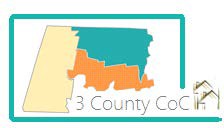 Appendix B. New Project Application Evaluation Criteria and Scoring Financial – 35 PointsExperience – 20 PointsDesign of Housing and Supportive Services – 50 PointsTimeliness – 5 PointsEquity Factors – Agency Leadership, Governance, and Policies – 40 PointsEquity Factors – Program Participant Outcomes – 30 PointsFor DV Bonus Projects Only – 10 ptsLocal Priority Bonus Pts.:Total Points: ______/185 or 200 (10 pts additional for DV project that meets criteria.)Local Bonus pts – up to additional 5 additional pts for each listed.Signature of Reviewer	Date______________________________Print Name of ReviewerSection Total PointsScore A - Budget35 Points__/35B - Experience20 Points__/20C - Design & Capacity of Housing and Services45 Points__/45D - Timeliness5 Points__/5E. Equity Factors – Agency Leadership, Governance, and Policies40 Points__/40F. Equity Factors – Program Participant Outcomes30 Points__/30G. DV Bonus10 points__/10Total185__/185H. local priority bonus5 pts each.__/15Total200___/200Criteria Response FoundPointsPoints SpreadProject is cost-effective, budgeted costs are reasonable, allocable, and allowable.Project app. – Section A.esnaps Application- Part 615Meets all criteria = 15 PointsBudget needs minimal changes – 5-10 ptsOrganization’s most recent audit: 1) found no exceptions to standard practices; 2) identified agency as ‘low-risk’, and 3) indicates no findings.Review of Audit providedesnaps Application- 2B15Meets 3 criteria = 15Findings but addressed = 10Findings not addressed = 0Documented match amount meets HUD requirements	Review of Match documentation provided.esnaps Application- Part 65No points spread Criteria Application SectionTotal PointsScoring SpreadExperience of the applicant in working with the proposed population and in providing housing similar to that proposed in the applicationB.1-3Esnaps Application – Section 2B105 years experience with population/housing type, and 5 years experience in providing housing = 10 Points5 years experience with population OR 5 years experience providing housing = 5 pointsExperience but under 5 years = 2.5 pointsNo experience = 0 points Experience with using a Housing First approach. Include 1) eligibility criteria; 2) process for accepting new clients’ 3) process and criteria for exiting clients. Must demonstrate there are no preconditions to entry, allowing entry regardless of past substance abuse, income, criminal records (with exceptions of restrictions imposed by federal, state, or local law or ordinance), marital status, familial status, self-disclosed or perceived sexual orientation, gender identity or gender expression. Must demonstrate the project has a process to address situations that may jeopardize housing or project assistance to ensure that project participation is terminated in only the most severe cases.	B.4Esnaps Application – Section 510Experience using Housing First approach = 10 points Experience using Low Threshold approach = 5 points No experience using Housing First or Low Threshold = 0 pointsCriteria PointsDemonstrates understanding of the needs of the clients to be servedC1.a.3No points spreadDemonstrates that type, scale and location of the housing fits the needs of the clients to be served	C1.b.3No points spreadDemonstrates that the type and scale of all the supportive services, regardless of funding source, meets the needs of clients to be servedC1.c.3No points spreadDemonstrates how clients will be assisted in obtaining mainstream benefitsC1.d.C12-14.3No points spreadEstablishes performance measures for housing and income that are objective, measurable, trackable and meet or exceed established HUD or CoC benchmarks.	C1.e3No points spreadDemonstrates a need for this type of project for populations served (HUD priority).C9.5No points spreadHas general plan to assist clients to rapidly secure and maintain permanent housing that is safe, affordable, accessible, and acceptable to their needs.	C10.5No points spreadDescribes how clients will be assisted to increase employment and/or income and to maximize their ability to live independentlyC11.5No points spreadProject leverages housing resources with housing subsidies or units not funded through the CoC or ESG program (HUD Priority/CoC points).	C15.5No points spreadProject leverages health resources, including a partnership commitment with a healthcare organization (HUD Priority00/CoC Points for 25%)C16.1010 pts – leverages resources & meets 25% project budget5 pts - leverages resources, less than 25%.Criteria Response FoundPointsPoints SpreadDescribe plan for rapid implementation of the program, documenting how the project will be ready to begin housing the first program participant.D1.Esnaps Application – Section 3B Project Milestones (5)5No points spreadCriteria Response FoundPointsPoints Spread Inclusion of under-represented individuals in managerial and leadership positions.E1.10Already in place, satisfactory plan = 10 pointsPlan to implement/plan needs work = 5 pointsNo Plan/ unsatisfactory answer= 0 pointsBoard of Directors includes representation from more than one person with lived experience E.2.10Already in place, satisfactory plan = 10 pointsPlan to implement/plan needs work = 5 pointsNo Plan/ unsatisfactory answer= 0 pointsHas relational process for receiving and incorporating feedback from persons with lived experience	E.2.10Already in place, satisfactory plan = 10 pointsPlan to implement/plan needs work = 5 pointsNo Plan/ unsatisfactory answer= 0 pointsAgency Has reviewed internal policies and procedures with an equity lens demonstrates demonstrate racial equity measures in service delivery; and policies have been introduced in order to ensure safety, privacy, respect, and access regardless of gender identity or sexual orientation for LGBTQ+ persons (HUD & Local Priority)E.310Already in place, satisfactory plan = 10 pointsPlan to implement/plan needs work = 5 pointsNo Plan/ unsatisfactory answer= 0 pointsCriteria Response FoundPointsPoints SpreadPlan for reviewing program participant outcomes with an equity lens, including the disaggregation of data by race, ethnicity, gender identity, and/or age. F1.10Already in place, satisfactory plan = 10 pointsPlan to implement/plan needs work = 5 pointsNo Plan/ unsatisfactory answer= 0 pointsPlan to review whether programmatic changes are needed to make program participant outcomes more equitable and developed a plan to make those changes.	F2. & F1a10Already in place, satisfactory plan = 10 pointsPlan to implement/plan needs work = 5 pointsNo Plan/ unsatisfactory answer= 0 pointsProject utilization of Coordinated Entry System while maintaining equity in housing placement and participants served.F3.10Already in place, satisfactory plan = 10 pointsPlan to implement/plan needs work = 5 pointsNo Plan/ unsatisfactory answer= 0 pointsCriteria Response FoundPointsPoints SpreadOrganization or expected subrecipient is a victim service provider defined in 24 CFR 578.3 and use a comparable HMIS database that collects the same data elementsG1.Not ScoredIncludes plan for strategies to address and improve safety measures/victim centered practicesG25Already in place, satisfactory plan = 5 pointsPlan to implement/plan needs work = 2.5 pointsNo Plan/ unsatisfactory answer= 0 pointsHas relational process for receiving and incorporating feedback from persons with lived experience in policy and program development & throughout program developmentG35Already in place, satisfactory plan = 10 pointsPlan to implement/plan needs work =2.5 pointsNo Plan/ unsatisfactory answer= 0 pointsCriteria Response FoundPointsPoints SpreadProject demonstrates a plan to move participants into housing within 30 days from program entrance. (Examples: Project has acquired housing units/demonstrated agreement with area landlord/Housing authority/will utilize a current inventory of housing resources.)Within application5No spreadProject demonstrates it will fill a gap/increase support for a local housing project (example: applying to provide services funding or operations on a currently developing project/expansion for a current tier 1 CoC project.)Within application5No spreadProject will create additional Rapid Rehousing (RRH) within the Three County area.5No spread